Tenure Application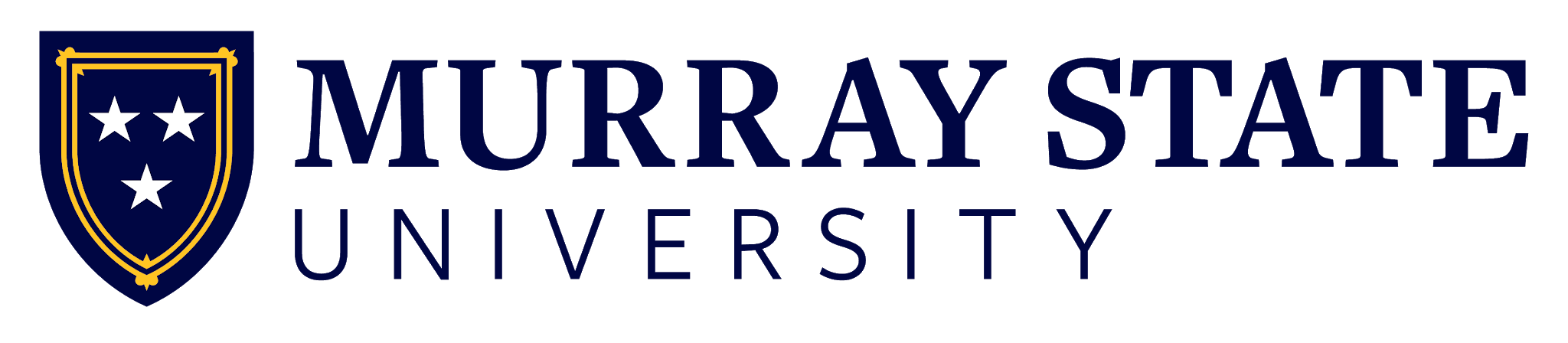 Applicant: Needs of The University